BelarusBelarusBelarusBelarusMay 2025May 2025May 2025May 2025SundayMondayTuesdayWednesdayThursdayFridaySaturday123Labour Day45678910Victory Day111213141516171819202122232425262728293031NOTES: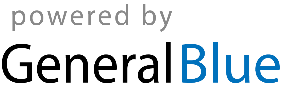 